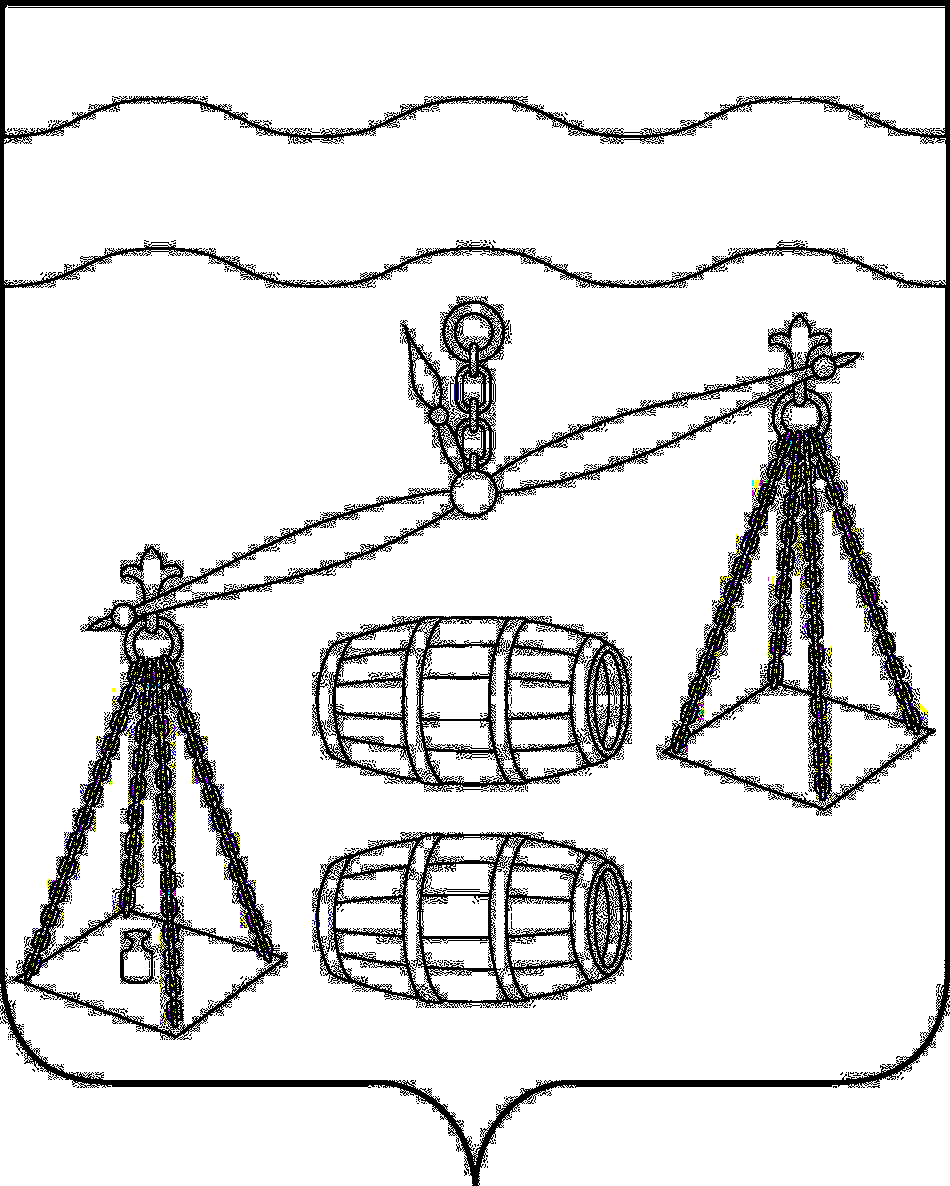 Администрация муниципального района 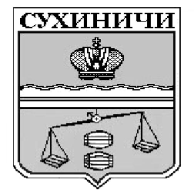 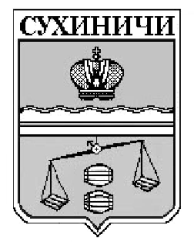 «Сухиничский район»Калужская областьП О С Т А Н О В Л Е Н И Е О внесении изменений  в постановление администрации МР «Сухиничский район»  от   12.09.2018  №735«Об  утверждении   муниципальной   программы  МР «Сухиничский район» «Охрана  окружающей  среды  в  МР «Сухиничский район» на  2019 – 2024 годы»	В целях обеспечения конституционных прав граждан на благоприятную окружающую среду, повышения экологической культуры населения на территории Сухиничского района    администрация МР «Сухиничский район»   П О С Т А Н О В Л Я Е Т :1. Внести следующие изменения в постановление администрации МР «Сухиничский район» от 12.09.2018 №735 «Об  утверждении   муниципальной  программы  МР «Сухиничский район» «Охрана  окружающей  среды  в  МР «Сухиничский район»  на  2019 – 2024 годы» (далее – Постановление).1.1.В паспорте муниципальной программы Приложения к Постановлению:  Объемы и источники финансирования муниципальной Программы изложить в следующей редакции: Объемы  ассигнований для финансирования Программы за счет  средств бюджета муниципального района «Сухиничский район» составляет:  всего в 2019 -2024 г.г. – 155 710 тыс. руб., в том числе: - 2019 год -  26 400,0 тыс. руб.; - 2020 год – 26 420,0 тыс. руб.; - 2021 год – 26 440,0 тыс. руб.; - 2022 год – 25 460,0 тыс. руб.; - 2023 год – 25 480,0 тыс. руб.; - 2024 год – 25 510,0 тыс. руб.;1.2. Раздел 5 к Приложению к Постановлению изложить в следующей редакции: 4.  Настоящее Постановление вступает в силу после его официального обнародования, подлежит размещению на сайте администрации МР «Сухиничский район», применяется  к правоотношениям возникшим с 01.12.2019 года.     5. Контроль  за  исполнением  данного  Постановления возложить на заместителя главы  администрации МР «Сухиничский район»  Е. Н. Пастарнакову. Глава администрациимуниципального района «Сухиничский  район»                                                            А.С. Колесниковот  27.12.2019 г.                               № 1140№п/пНаименованиемероприятиймуниципальнойпрограммыНаименованиеглавного распорядителя средствбюджета МРОбъемы финансирования (тыс. руб.)Объемы финансирования (тыс. руб.)Объемы финансирования (тыс. руб.)Объемы финансирования (тыс. руб.)Объемы финансирования (тыс. руб.)Объемы финансирования (тыс. руб.)Объемы финансирования (тыс. руб.)№п/пНаименованиемероприятиймуниципальнойпрограммыНаименованиеглавного распорядителя средствбюджета МРИсточникифинансиро-  ванияВсего20192020202120222023202412345678910111.Создание и содержание мест (площадок) накопления твердых коммунальных отходов  (ТКО), организация сбора ртутьсодержащих отходов. Ликвидация  навалов мусора  и стихийных свалок  ТКО на территории   МРАдминистрация  МР«Сухиничский район»Бюджет  МР «Сухиничский район».23800,03940,03950,03960,03970,03980,04000,02.Проведение работ по благоустройству городского поселения «Город Сухиничи» и других поселений  МРАдминистрация  МР«Сухиничский район»Бюджет  МР «Сухиничский район»123000,020500.020500,020500,020500,020500,020500,03.Ремонт очистных сооружений в городских и сельских поселениях  МРАдминистрация  МР«Сухиничский район»Бюджет МР «Сухиничский район»900,0150,0150,0150,0150,0150,0150,04.Капитальный ремонт и содержание гидротехнических сооружений (ГТС)Администрация МР«Сухиничский район»Бюджет МР «Сухиничский район»6000,01500,01500,01500,0500,0500,0500,05.Развитие экологического воспитания, образования и информирования населенияАдминистрация МР«Сухиничский район»Бюджет МР «Сухиничский район60,010,010,010,010,010,010,06.Резервный фонд на случай возникновения чрезвычайных ситуаций в экологии района (борьба с  растением «Борщевик Сосновского»)Администрация МР«Сухиничский район»Бюджет МР «Сухиничский район»1950,0300,0310,0320,0330,0340,0350,0ВСЕГО   по           Программе:   ИТОГО:155710.026400,026420,026440,025460,025480,025510,0ВСЕГО   по           Программе:Бюджет МР155710,026400, 026420 ,026440, 025460,025480,025510 ,0